ИНФОРМАЦИОННОЕ ПИСЬМО о проведении XII Областной научно-практической конференции офтальмологов«НОВЫЕ ГОРИЗОНТЫ ОФТАЛЬМОЛОГИИ»Уважаемые коллеги!ГАУЗ АО «Архангельская клиническая офтальмологическая больница» при поддержке министерства здравоохранения Архангельской области и участии ФГБОУ ВО «Северный государственный медицинский университет» Минздрава России приглашаем принять участие 27 мая 2022 года в XII Областной научно-практической конференции офтальмологов «НОВЫЕ ГОРИЗОНТЫ ОФТАЛЬМОЛОГИИ».Место проведения: г. Архангельск, Центр регионального развития (набережная Северной Двины, 71).Формат проведения: очный.К участию приглашаются: врачи-офтальмологи, специалисты смежных специальностей, студенты и клинические ординаторы, магистранты, аспиранты и другие заинтересованные лица.Начало регистрации участников: 9.00 часов.Начало работы конференции:10.00 часов. Основная цель научно-практической конференции - улучшить качество медицинской помощи жителям нашего региона путем повышения знаний врачей-офтальмологов о современных подходах в хирургическом и терапевтическом лечении таких заболеваний как глаукома, возрастная макулярная дегенерация, офтальмоонкопатология. На конференции будет проведен разбор клинических случаев.Контакты оргкомитета:Формирование программы конференции - Рябоконь Елена Павловна; (8182) 68-31-04; 8(911) 571-88-48; zavpol@aokob.ru;Организационное сопровождение – Кабанов Владимир Алексеевич;   (8182) 68-31-05; 8(921) 083-23-21; kva@aokob.ru;С уважением, Оргкомитет ГОСУДАРСТВЕННОЕ АВТОНОМНОЕ УЧРЕЖДЕНИЕ ЗДРАВООХРАНЕНИЯ АРХАНГЕЛЬСКОЙ ОБЛАСТИ «АРХАНГЕЛЬСКАЯ КЛИНИЧЕСКАЯ ОФТАЛЬМОЛОГИЧЕСКАЯ БОЛЬНИЦА»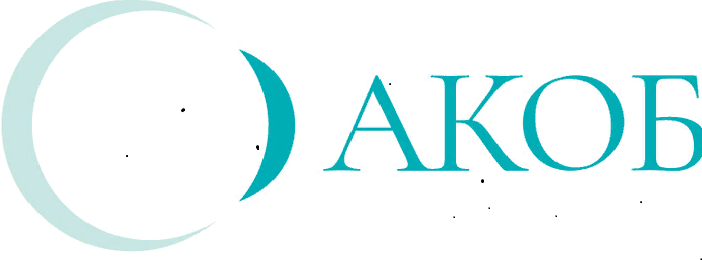 